  NebraskaEqual Opportunity Is the LawIt is against the law for this recipient of Federal financial assistance to discriminate on the following bases:against any individual in the United States, on the basis of race, color, religion, sex, national origin, age, disability, political affiliation or belief; and against any beneficiary of programs financially assisted under Title I of the Workforce Investment Act of 1998 (WIA), on the basis of the beneficiary's citizenship/status as a lawfully admitted immigrant authorized to work in the United States, or his or her participation in any WIA Title I-financially assisted program or activity.The recipient must not discriminate in any of the following areas:  deciding who will be admitted, or have access, to any WIA Title I-financially assisted program or activity;  providing opportunities in, or treating any person with regard to, such a program or activity; or making employment decisions in the administration of, or in connection with, such a program or activity.What To Do If You Believe You Have Experienced DiscriminationIf you think that you have been subjected to discrimination under a WIA Title I-financially assisted program or activity, you may file a complaint within 180 days from the date of the alleged violation with either: the recipient's Equal Opportunity Officer (or the person whom the recipient has designated for this purpose); or the Director, Civil Rights Center (CRC), U.S. Department of Labor, 200 Constitution Avenue NW, Room N-4123, Washington, DC 20210.If you file your complaint with the recipient, you must wait either until the recipient issues a written Notice of Final Action, or until 90 days have passed (whichever is sooner), before filing with the Civil Rights Center (see address above).  If the recipient does not give you a written Notice of Final Action within 90 days of the day on which you filed your complaint, you do not have to wait for the recipient to issue that Notice before filing a complaint with CRC. However, you must file your CRC complaint within 30 days of the 90-day deadline (in other words, within 120 days after the day on which you filed your complaint with the recipient).If the recipient does give you a written Notice of Final Action on your complaint, but you are dissatisfied with the decision or resolution, you may file a complaint with CRC. You must file your CRC complaint within 30 days of the date on which you received the Notice of Final Action.By signing this form, I certify that I have read and understand the Equal Opportunity statement above.   Grant Funded Student’s Authorization to Disclose Information from Education RecordsI understand that my educational records are protected by the Family Educational Rights and Privacy Act of 1974, and they may not be disclosed without my prior written consent. I hereby consent to the disclosure of the following education records pertaining to me and for the purposes as stated below:I hereby authorize the following officials: College officials and faculty members teaching courses in which I am currently (or was) enrolledto disclose the following:demographic or contact information, which may include social security number and other personally identifiable informationemployment status financial information, including financial aid, student account balance, and Veterans benefitsacademic records including, but not limited to placement test results, class schedule, interim and final grades, attendance, and any information regarding my academic progress prior to the final determination of gradeto the following persons:Specific state and federal grant funders, educational institutions, lead agencies, fiscal administrators of grant programsfor the following purposes:to monitor, assist and determine eligibility for grant-funded programsto monitor and assist with respect to retention and student support needs related to programs within Student & Career Services for reporting requirements of specific grant programs; as well as for statistical analysis of grant outcomesto monitor and assist with graduate placement needs and employment outcome trackingI understand further that:such records may be disclosed only on the condition that the party to whom the information is disclosed will not re-disclose the information to any other party without my written consent unless specifically allowed by law.I have the right to not consent to the release of my educational records for these purposes only by initialing the box below.this authorization remains in effect unless revoked by me in writing. By signing this form, I certify that I agree to the disclosure of the records referenced above.   This authorization and consent by me is valid for the life of the grant reporting period or until I revoke it in writing.   I am opting out of signing this form and understand that I may not be eligible to receive grant-funded educational assistance because of this decision.  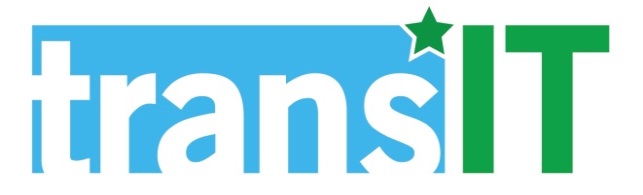 Today’s date:Today’s date:Today’s date:Today’s date:Today’s date:Today’s date:Today’s date:Today’s date:Today’s date:Today’s date:Today’s date:Today’s date:Today’s date:Today’s date:Today’s date:Today’s date:Today’s date:STUDENT INFORMATIONSTUDENT INFORMATIONSTUDENT INFORMATIONSTUDENT INFORMATIONSTUDENT INFORMATIONSTUDENT INFORMATIONSTUDENT INFORMATIONSTUDENT INFORMATIONSTUDENT INFORMATIONSTUDENT INFORMATIONSTUDENT INFORMATIONSTUDENT INFORMATIONSTUDENT INFORMATIONSTUDENT INFORMATIONSTUDENT INFORMATIONSTUDENT INFORMATIONSTUDENT INFORMATIONLast name:Last name:Last name:Last name:Last name:First:First:First:Middle:Middle:Middle:Birth date:Birth date:Age:Gender:Gender:Gender:       /          /       /          / M M FStreet address:Street address:Street address:Street address:Street address:Street address:Street address:Street address:Street address:Street address:City:City:State, ZIP Code:State, ZIP Code:State, ZIP Code:State, ZIP Code:State, ZIP Code:Contact phone # : (          )Contact phone # : (          )Contact phone # : (          )Contact phone # : (          )Contact phone # : (          )Contact phone # : (          )Social Security#:Social Security#:Social Security#:Social Security#:Email address:Email address:Email address:Email address:Email address:Email address:Email address:Ethnicity:  Black, Non-Hispanic   American  Indian/Alaskan Native    Asian/Pacific  Hispanic  White, Non-Hispanic   Other  Ethnicity:  Black, Non-Hispanic   American  Indian/Alaskan Native    Asian/Pacific  Hispanic  White, Non-Hispanic   Other  Ethnicity:  Black, Non-Hispanic   American  Indian/Alaskan Native    Asian/Pacific  Hispanic  White, Non-Hispanic   Other  Ethnicity:  Black, Non-Hispanic   American  Indian/Alaskan Native    Asian/Pacific  Hispanic  White, Non-Hispanic   Other  Ethnicity:  Black, Non-Hispanic   American  Indian/Alaskan Native    Asian/Pacific  Hispanic  White, Non-Hispanic   Other  Ethnicity:  Black, Non-Hispanic   American  Indian/Alaskan Native    Asian/Pacific  Hispanic  White, Non-Hispanic   Other  Are you of Hispanic/Latino origin?  Yes        NoAre you of Hispanic/Latino origin?  Yes        NoAre you of Hispanic/Latino origin?  Yes        NoAre you of Hispanic/Latino origin?  Yes        NoAre you a US Citizen?  Yes        No No, but work authorizedAre you a US Citizen?  Yes        No No, but work authorizedAre you a US Citizen?  Yes        No No, but work authorizedAre you a US Citizen?  Yes        No No, but work authorizedAre you a US Citizen?  Yes        No No, but work authorizedAre you a US Citizen?  Yes        No No, but work authorizedAre you a US Citizen?  Yes        No No, but work authorizedMILITARY/DISABILITY/EMPLOYMENT/SCHOOL INFORMATIONMILITARY/DISABILITY/EMPLOYMENT/SCHOOL INFORMATIONMILITARY/DISABILITY/EMPLOYMENT/SCHOOL INFORMATIONMILITARY/DISABILITY/EMPLOYMENT/SCHOOL INFORMATIONMILITARY/DISABILITY/EMPLOYMENT/SCHOOL INFORMATIONMILITARY/DISABILITY/EMPLOYMENT/SCHOOL INFORMATIONMILITARY/DISABILITY/EMPLOYMENT/SCHOOL INFORMATIONMILITARY/DISABILITY/EMPLOYMENT/SCHOOL INFORMATIONMILITARY/DISABILITY/EMPLOYMENT/SCHOOL INFORMATIONMILITARY/DISABILITY/EMPLOYMENT/SCHOOL INFORMATIONMILITARY/DISABILITY/EMPLOYMENT/SCHOOL INFORMATIONMILITARY/DISABILITY/EMPLOYMENT/SCHOOL INFORMATIONMILITARY/DISABILITY/EMPLOYMENT/SCHOOL INFORMATIONMILITARY/DISABILITY/EMPLOYMENT/SCHOOL INFORMATIONMILITARY/DISABILITY/EMPLOYMENT/SCHOOL INFORMATIONMILITARY/DISABILITY/EMPLOYMENT/SCHOOL INFORMATIONMILITARY/DISABILITY/EMPLOYMENT/SCHOOL INFORMATIONDISABILITY INFORMATIONDISABILITY INFORMATIONDISABILITY INFORMATIONDISABILITY INFORMATIONDISABILITY INFORMATIONDISABILITY INFORMATIONDISABILITY INFORMATIONDISABILITY INFORMATIONDISABILITY INFORMATIONDISABILITY INFORMATIONTAA INFORMATIONTAA INFORMATIONTAA INFORMATIONTAA INFORMATIONTAA INFORMATIONTAA INFORMATIONTAA INFORMATIONAre you disabled as defined by the American with Disabilities Act (ADA)?     Yes        No Are you disabled as defined by the American with Disabilities Act (ADA)?     Yes        No Are you disabled as defined by the American with Disabilities Act (ADA)?     Yes        No Are you disabled as defined by the American with Disabilities Act (ADA)?     Yes        No Are you disabled as defined by the American with Disabilities Act (ADA)?     Yes        No Are you disabled as defined by the American with Disabilities Act (ADA)?     Yes        No Are you disabled as defined by the American with Disabilities Act (ADA)?     Yes        No Are you disabled as defined by the American with Disabilities Act (ADA)?     Yes        No Are you disabled as defined by the American with Disabilities Act (ADA)?     Yes        No Are you disabled as defined by the American with Disabilities Act (ADA)?     Yes        No Are you eligible for TAA benefits?Are you eligible for TAA benefits? Yes        No Yes        No Yes        NoEMPLOYMENT INFORMATIONEMPLOYMENT INFORMATIONEMPLOYMENT INFORMATIONEMPLOYMENT INFORMATIONEMPLOYMENT INFORMATIONEMPLOYMENT INFORMATIONEMPLOYMENT INFORMATIONEMPLOYMENT INFORMATIONEMPLOYMENT INFORMATIONEMPLOYMENT INFORMATIONEMPLOYMENT INFORMATIONEMPLOYMENT INFORMATIONEMPLOYMENT INFORMATIONEMPLOYMENT INFORMATIONEMPLOYMENT INFORMATIONEMPLOYMENT INFORMATIONEMPLOYMENT INFORMATIONAre you currently employed?Are you currently employed?Are you currently employed? Yes No Yes No Yes No Yes NoIf yes, who is your employer?If yes, who is your employer?If yes, who is your employer?If yes, who is your employer?If yes, who is your employer?If yes, who is your employer?If yes, who is your employer?If yes, who is your employer?If yes, who is your employer?If yes, who is your employer?If no, do you receive Unemployment Benefits?If no, do you receive Unemployment Benefits?If no, do you receive Unemployment Benefits? Yes No Yes No Yes No Yes NoWhat is your occupation?What is your occupation?What is your occupation?What is your occupation?What is your occupation?What is your occupation?What is your occupation?What is your occupation?What is your occupation?What is your occupation?What is your current monthly gross earnings? $_________What is your current monthly gross earnings? $_________What is your current monthly gross earnings? $_________What is your current monthly gross earnings? $_________What is your current monthly gross earnings? $_________What is your current monthly gross earnings? $_________What is your current monthly gross earnings? $_________What is your current monthly gross earnings? $_________What is your current monthly gross earnings? $_________What is your current monthly gross earnings? $_________ SCHOOL INFORMATION SCHOOL INFORMATION SCHOOL INFORMATION SCHOOL INFORMATION SCHOOL INFORMATION SCHOOL INFORMATION SCHOOL INFORMATION SCHOOL INFORMATION SCHOOL INFORMATION SCHOOL INFORMATION SCHOOL INFORMATION SCHOOL INFORMATION SCHOOL INFORMATION SCHOOL INFORMATION SCHOOL INFORMATION SCHOOL INFORMATION SCHOOL INFORMATIONAre you currently attending _____________________ College?Are you currently attending _____________________ College?Are you currently attending _____________________ College?Are you currently attending _____________________ College?Are you currently attending _____________________ College?Are you currently attending _____________________ College?Are you currently attending _____________________ College? Yes No Yes NoHighest Educational Level Completed:Highest Educational Level Completed:Highest Educational Level Completed:Highest Educational Level Completed:Highest Educational Level Completed:Highest Educational Level Completed:Highest Educational Level Completed:Highest Educational Level Completed:Academic Qtr/Semester: FALL WINTER SPRING    SUMMERYear:Academic Qtr/Semester: FALL WINTER SPRING    SUMMERYear:Are you Full time or Part time? Full Time (12 or more credit hours for fall/spring, 6 or more credit hours for summer) Part Time (less than 12 for fall/spring, less than 6 for summer)Are you Full time or Part time? Full Time (12 or more credit hours for fall/spring, 6 or more credit hours for summer) Part Time (less than 12 for fall/spring, less than 6 for summer)Are you Full time or Part time? Full Time (12 or more credit hours for fall/spring, 6 or more credit hours for summer) Part Time (less than 12 for fall/spring, less than 6 for summer)Are you Full time or Part time? Full Time (12 or more credit hours for fall/spring, 6 or more credit hours for summer) Part Time (less than 12 for fall/spring, less than 6 for summer)Are you Full time or Part time? Full Time (12 or more credit hours for fall/spring, 6 or more credit hours for summer) Part Time (less than 12 for fall/spring, less than 6 for summer)Are you Full time or Part time? Full Time (12 or more credit hours for fall/spring, 6 or more credit hours for summer) Part Time (less than 12 for fall/spring, less than 6 for summer)Are you Full time or Part time? Full Time (12 or more credit hours for fall/spring, 6 or more credit hours for summer) Part Time (less than 12 for fall/spring, less than 6 for summer) Less than HS Diploma/ no GED HS Diploma/GED Some College, no degree Less than HS Diploma/ no GED HS Diploma/GED Some College, no degree Less than HS Diploma/ no GED HS Diploma/GED Some College, no degree Less than HS Diploma/ no GED HS Diploma/GED Some College, no degree Less than HS Diploma/ no GED HS Diploma/GED Some College, no degree Less than HS Diploma/ no GED HS Diploma/GED Some College, no degree Less than HS Diploma/ no GED HS Diploma/GED Some College, no degree Less than HS Diploma/ no GED HS Diploma/GED Some College, no degreeAcademic Qtr/Semester: FALL WINTER SPRING    SUMMERYear:Academic Qtr/Semester: FALL WINTER SPRING    SUMMERYear:Are you Full time or Part time? Full Time (12 or more credit hours for fall/spring, 6 or more credit hours for summer) Part Time (less than 12 for fall/spring, less than 6 for summer)Are you Full time or Part time? Full Time (12 or more credit hours for fall/spring, 6 or more credit hours for summer) Part Time (less than 12 for fall/spring, less than 6 for summer)Are you Full time or Part time? Full Time (12 or more credit hours for fall/spring, 6 or more credit hours for summer) Part Time (less than 12 for fall/spring, less than 6 for summer)Are you Full time or Part time? Full Time (12 or more credit hours for fall/spring, 6 or more credit hours for summer) Part Time (less than 12 for fall/spring, less than 6 for summer)Are you Full time or Part time? Full Time (12 or more credit hours for fall/spring, 6 or more credit hours for summer) Part Time (less than 12 for fall/spring, less than 6 for summer)Are you Full time or Part time? Full Time (12 or more credit hours for fall/spring, 6 or more credit hours for summer) Part Time (less than 12 for fall/spring, less than 6 for summer)Are you Full time or Part time? Full Time (12 or more credit hours for fall/spring, 6 or more credit hours for summer) Part Time (less than 12 for fall/spring, less than 6 for summer) Completed AA/AAS degree Bachelor’s Degree Graduate Study above Bachelor’s  Completed AA/AAS degree Bachelor’s Degree Graduate Study above Bachelor’s  Completed AA/AAS degree Bachelor’s Degree Graduate Study above Bachelor’s  Completed AA/AAS degree Bachelor’s Degree Graduate Study above Bachelor’s  Completed AA/AAS degree Bachelor’s Degree Graduate Study above Bachelor’s  Completed AA/AAS degree Bachelor’s Degree Graduate Study above Bachelor’s  Completed AA/AAS degree Bachelor’s Degree Graduate Study above Bachelor’s  Completed AA/AAS degree Bachelor’s Degree Graduate Study above Bachelor’s What is your major?What is your major?What is your major?What is your major?Pell Grant Eligible?Pell Grant Eligible?Pell Grant Eligible?Pell Grant Eligible?Pell Grant Eligible?Pell Grant Eligible?Pell Grant Eligible?Pell Grant Eligible?Pell Grant Eligible?Pell Grant Eligible?Pell Grant Eligible?Pell Grant Eligible?Pell Grant Eligible?What is your educational goal?What is your educational goal?What is your educational goal?What is your educational goal? Non-credit certificate completions                Credit 1 year certificate  Credit less than 1 year certificate                 Credit Associate Degree Non-credit certificate completions                Credit 1 year certificate  Credit less than 1 year certificate                 Credit Associate Degree Non-credit certificate completions                Credit 1 year certificate  Credit less than 1 year certificate                 Credit Associate Degree Non-credit certificate completions                Credit 1 year certificate  Credit less than 1 year certificate                 Credit Associate Degree Non-credit certificate completions                Credit 1 year certificate  Credit less than 1 year certificate                 Credit Associate Degree Non-credit certificate completions                Credit 1 year certificate  Credit less than 1 year certificate                 Credit Associate Degree Non-credit certificate completions                Credit 1 year certificate  Credit less than 1 year certificate                 Credit Associate Degree Non-credit certificate completions                Credit 1 year certificate  Credit less than 1 year certificate                 Credit Associate Degree Non-credit certificate completions                Credit 1 year certificate  Credit less than 1 year certificate                 Credit Associate Degree Non-credit certificate completions                Credit 1 year certificate  Credit less than 1 year certificate                 Credit Associate Degree Non-credit certificate completions                Credit 1 year certificate  Credit less than 1 year certificate                 Credit Associate Degree Non-credit certificate completions                Credit 1 year certificate  Credit less than 1 year certificate                 Credit Associate Degree Non-credit certificate completions                Credit 1 year certificate  Credit less than 1 year certificate                 Credit Associate DegreePrinted NameStudent SignatureDatePrinted NameStudent SignatureDate